هو الله- ای ثابت بر پیمان نامه آنجناب نافه مشک بود مشام...عبدالبهآء عباساصلی فارسی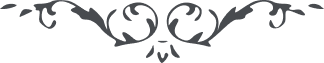 لوح رقم (81) – من آثار حضرت عبدالبهاء – مکاتیب عبد البهاء، جلد 8، صفحه 61هو اللهای ثابت بر پیمان نامه آنجناب نافه مشک بود مشام را معطر کرد زیرا گلشن ایمان و ایقان بود و رایحه طیبه ثبوت و اطمینان انتشار داد مدینه ازغند در بدایت ظهور وطن جناب آقا میرزا احمد ازغندی بود و آن بزرگوار هر چند در اینجهان بی‌نام و نشانست ولی در جهان بالا نامش شهره آفاق زیرا رکن رکین بود و مبشر عظیم لسان بتبلیغ گشود و اقامه دلیل بر ظهور رب جلیل کرد احادیث متتابعه بر وقوع ظهور اقامه نمود و امر حضرت رب اعلی روحی له الفدا را باحادیث مأثوره و ادله معقوله ثابت میفرمود ذکر آنشخص جلیل از قلم و لسان عبدالبهآء مکرر تحریر یافت و عنقریب مظهر و اجعل لی لسان صدق فی الآخرین خواهد گشت زیرا چیزی مکنون و مستور نخواهد ماند دانه هرچند در زیر خاک پنهان گردد ولی باران رحمت برویاند و برگ و شکوفه نماید و بار و ثمر بخشد شما از قبل من خویشان آن ارجمند را تحیت ابدع ابهی ابلاغ دارید و بگوئید سراجی را که جناب ازغندی برافروخت بدهن ایمان و ایقان مدد نمائید و تخم پاکی را که آن بزرگوار افشاند آبیاری نمائید و بنیادی را که تأسیس کرد بتکمیل بکوشید سزاوار چنین است تا زحمات آن بزرگوار هدر نرود ازغند روشن شود و گلشن گردد و از نسیم رخیم جنت ابهی غبطه گلزار و چمن شود اینست امید عبدالبهآء و علیکم البهآء الابهی (ع ع)